STATE PAC Meeting Minutes  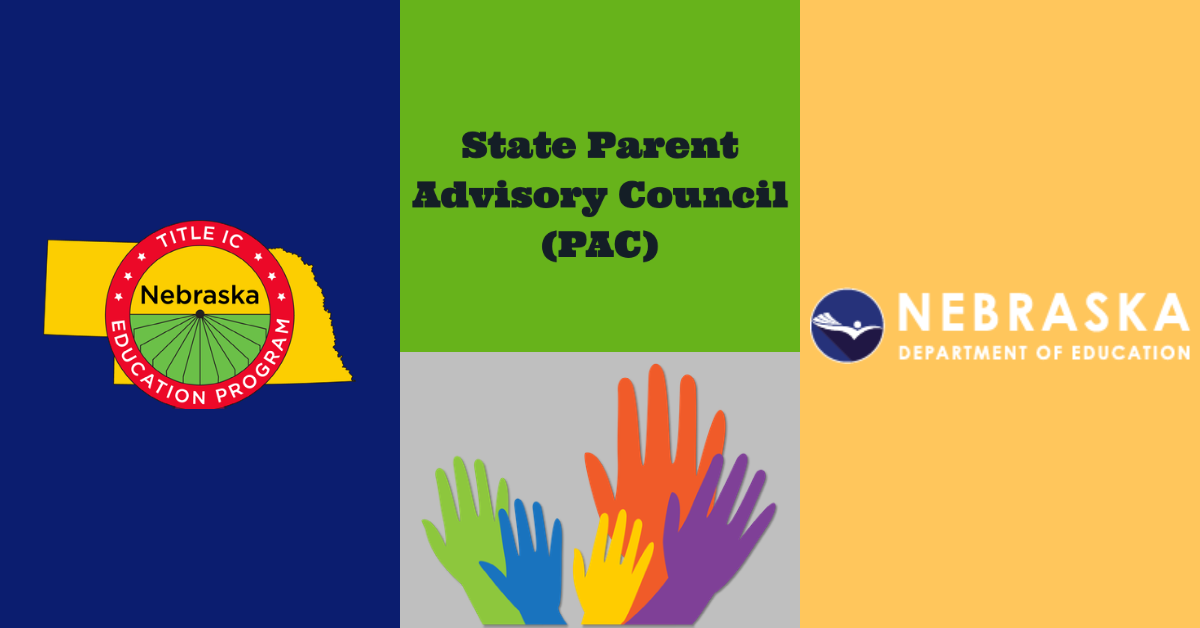 3-9-2021 at 6:00 PM Videoconference   | Meeting called to order by Veronica EstevezIn AttendanceMaria Vicente - Crete Leticia Acosta – Grand Island Patricia Andrade – HastingsMaria del Carmen Morales - Hastings  Itzi-Net Marin – ESU 7Marlen Diaz - ESU 7 Dinora Esquivel – Omaha Hermelinda Mateo - Lincoln Danielle Waitte - ESU 9 Evelyn Binder - ESU 9Veronica Estevez – ESU 9 – State PAC Coordinador  Approval of MinutesThe minutes from November were read, and Patricia Andrade made a motion to approve the minutes. The remaining parents attending approved the January minutes as well! No changes were made to the minutes. New Advisory Committee Members MEP UPDATE – Migrant Family and Student Conference Update Parents shared the name of a young person that inspires them and why. Theme for Conference Driven by Change! Date: March 27th, 2021, from 10:00 Am to 12:00 PM State PAC members were encouraged to register for the conferenceParents are going to help create a welcome and closing remarks video for the conference. Five scholarships per region $1000 eachScholarship deadline March 12th, 2021Conference RegistrationRegistration deadline March 22, 2021 Families will receive an appreciation package in the mail. Items to include schedule, lunch bag, magnetic clip, keynote speaker bio, and instructions on how to log on to the conference. Keynote speaker - Carlos Barcenas Keynote will address suggestions from the State PAC members discussed during the January meeting. 3 meetings will be available for families after the conference to follow up with migrant families and students. Other BusinessCommunication 	Parents would like to continue using the WhatApp too as a way to communicate with them to inform them of meetings or any information related to the MEP. COVID 19Parents shared how they have been affected by Covid after one year of the pandemic. Many shared how they have faced health issues, hospital stays, medical bills, not working 40 hours, as usual, financial need to cover rent and bills. Next MeetingParents approved the meeting schedule for the 2021-2022 school year. September, 14th  2021 		November, 9th, 2021 			January 11th, 2022 			March, 8th, 2022	 		The meeting was adjourned at 7:08 PMSPANISH -ESPAÑOL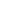 Acta del Consejero Asesor Estatal de Padres PAC  01-12-2021 a las 6:00 PM Videoconferencia   | Reunión convocada al orden por Veronica EstevezPresentesMaria Vicente - Crete Leticia Acosta – Grand Island Patricia Andrade – HastingsMaria del Carmen Morales - Hastings  Itzi-Net Marin – ESU 7Marlen Diaz - ESU 7 Dinora Esquivel – Omaha Hermelinda Mateo - Lincoln Danielle Waitte - ESU 9 Evelyn Binder - ESU 9Veronica Estevez – ESU 9 – State PAC Coordinador  Aprobación del actaSe leyó el acta de enero y Patricia Andrade hizo una moción para aprobar el acta. ¡Los padres restantes que asistieron aprobaron el acta de enero también! No se hizo ningun cambio al acta. Nuevos miembros del Comité Asesor Estatal PAC Información del Programa de Educación al Migrante MEP – Conferencia Migrante de Familias y Estudiantes Tema de la conferencia¡Impulsados por el cambio!Fecha: 27 de marzo de 2021, de 10:00 a.m. a 12:00 p.m.Se alentó a los miembros del PAC a registrarse para la conferencia.Los padres ayudarán a crear un video de bienvenida y comentarios de clausura para la conferencia.Cinco becas por región $ 1000 cada unaFecha límite de becas 12 de marzo del 2021Registro de conferenciasFecha límite de inscripción 22 de marzo del 2021Las familias recibirán un paquete de agradecimiento por correo. Elementos que incluyen el horario, una  bolsa del almuerzo, el clip magnético, la biografía del orador principal e instrucciones sobre cómo iniciar sesión en la conferencia.Orador principal - Carlos BarcenasKeynote abordará las sugerencias de los miembros estatales del PAC discutidas durante la reunión de enero.Habrá 3 reuniones disponibles para las familias después de la conferencia para dar seguimiento a las familias y estudiantes migrantes.Otros Asuntos ComunicaciónA los padres también les gustaría seguir usando WhatApp como una forma de comunicarse con ellos para informarles de reuniones o cualquier información relacionada con el MEP.COVID-19Los padres compartieron cómo se vieron afectados por Covid después de un año de la pandemia. Muchos compartieron cómo han enfrentado problemas de salud, facturas médicas,  estadías en el hospital, no trabajar 40 horas, como de costumbre, necesidad financiera para cubrir el alquiler y las facturas.Próxima reuniónLos padres aprobaron las reuniones del ciclo escolar 2021- 202214 de Septiembre del 20219 de Noviembre del 2021 11 de Enero del 20228 de Marzo del 2022Todas las reuniones  a las 6:00 PM, por Zoom Se levantó la sesión a las 7:08 p.m.